проект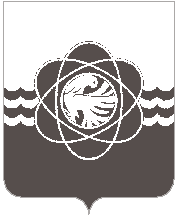             П О С Т А Н О В Л Е Н И Еот ____________________ № _________В соответствии с Федеральным законом Российской Федерации от 27.07.2010 № 210-ФЗ «Об организации предоставления государственных и муниципальных услуг», постановлением Администрации муниципального образования «город Десногорск» Смоленской области от 12.09.2019 № 1000 «О порядке разработки и утверждения административных регламентов предоставления муниципальных услуг», в целях приведения в соответствие с действующим законодательствомАдминистрация муниципального образования «город Десногорск» Смоленской области постановляет:Внести в Административный регламент предоставления муниципальной услуги «Прием заявлений, постановка на учет и зачисление детей в образовательные учреждения, реализующие основную образовательную программу дошкольного образования (детские сады)» утвержденный постановлением Администрации муниципального образования «город Десногорск» Смоленской области от 20.08.2021 № 766, следующие изменения:В подразделе 1.1 раздела 1:- в пункте 1.2.1 слова «постоянно проживающие на территории Российской Федерации,» исключить;- в пункте 1.2.5 слова «и имеющие общее место жительства» исключить.В подразделе 2.4 раздела 2:-  подпункты 2.4.3.2, 2.4.3.3 изложить в следующей редакции:«2.4.3.2. Если в процессе комплектования на новый учебный год места в Детском саду детям, состоящим на учете для предоставления места с 1 сентября текущего года, не предоставлены, эти дети остаются в статусе «Очередник» и обеспечиваются местами в Детский сад на свободные (освобождающиеся, вновь созданные) места в течение всего календарного года либо учитываются в списке нуждающихся в предоставлении места в Детский сад с 1 сентября следующего календарного года.2.4.3.3. Доукомплектование Детских садов на свободные (освободившиеся, вновь созданные) места осуществляется в течение всего календарного года.».1.3. В подразделе 2.6 раздела 2:- в пункте 2.6.2:а) в подпункте 1) слова «(копии страниц 2, 3, 5, 17)» исключить;б) подпункт 3) исключить;           - в пункте 2.6.9 подпункт 1) исключить;           - в пункте 2.6.10 подпункт 4) исключить;	1.4. В подразделе 3.5 раздела 3:-  подпункты 3.5.17, 3.5.18 изложить в следующей редакции:«3.5.17. При направлении ребенка в Детский сад, не указанный в заявлении в качестве приоритетного, заявитель (представитель заявителя) может подать заявление в свободной форме в Комитет по образованию о возврате его в очередь с изменением статуса заявления «Направлен в ДОУ» на «Очередник». В данном случае сохраняется первоначальная дата регистрации заявления о постановке. Дата желаемого зачисления в Детский сад при отказе от предоставленного Детского сада переносится на дату, указанную в заявлении заявителем (представителем заявителя).3.5.18. При отказе заявителя (представителя заявителя) от направления его ребенка в один из приоритетных Детских садов, указанных в заявлении о постановке на учет, заявитель (представитель заявителя) может подать заявление в Комитет по образованию о возврате его в очередь с изменением статуса заявления «Направлен в ДОУ» на «Очередник» с указанием новых приоритетных Детских садов. В данном случае при изменении статуса заявления сохраняется первоначальная дата постановки на учет, а дата желаемого зачисления ребенка в Детский сад переносится на дату, указанную в заявлении заявителем (представителем заявителя).».1.5. Приложения № 1 и № 4  изложить в новой редакции (прилагается).1.6. В Приложении № 7 «Описание документов, необходимых для предоставления муниципальной услуги» в строке 50 слова «, подтверждающий общее место жительства детей» исключить.Отделу информационных технологий и связи с общественностью (Е.М. Хасько) разместить настоящее постановление на официальном сайте Администрации муниципального образования «город Десногорск» Смоленской области в сети Интернет.Контроль исполнения настоящего постановления возложить на председателя Комитета по образованию Администрации муниципального образования «город Десногорск» Смоленской области Т.В. Токареву. Глава муниципального образования «город Десногорск» Смоленской области 				     А.А. Новиков   ЗАЯВЛЕНИЕо постановке на учет для зачисления в образовательные учреждения, реализующие основную образовательную программу дошкольного образования1.________________________________________________________________________,(фамилия, имя, отчество (при наличии) родителя (законного представителя) ребенка)гражданство_______________________________________________,проживающий(ая) в Российской Федерации:адрес места жительства*____________________________________________________адрес места пребывания**___________________________________________________адрес фактического проживания***___________________________________________адрес электронной почты, номер телефона (при наличии) ________________________.Являюсь по отношению к ребенку____________________________________________                                                        (фамилия, имя, отчество (при наличии) ребенка)(сделать отметку в соответствующем квадрате)адрес места жительства*____________________________________________________________,адрес места пребывания** __________________________________________________________,адрес фактического проживания*** _________________________________________________,адрес электронной почты, номер телефона (при наличии) _______________________________.3. Прошу поставить на учет для зачисления в образовательные учреждения, реализующие основную образовательную программу дошкольного образования, ребенка _______________________________________________________________________________ (фамилия, имя, отчество (при наличии) ребенка, дата рождения (число, месяц, год)гражданство ____________________________________________________________________,проживающего(ую) в Российской Федерации:адрес места жительства*__________________________________________________________адрес места пребывания**________________________________________________________адрес фактического проживания***_________________________________________________.1.________________________________________________________________________(наименование образовательного учреждения, реализующего основную образовательную программу дошкольного образования, являющегося приоритетным для заявителя)2.________________________________________________________________________(наименование образовательного учреждения, реализующего основную образовательную программу дошкольного образования, являющегося вторым по приоритетности для заявителя)3. ________________________________________________________________________(наименование образовательного учреждения, реализующего основную образовательную программу дошкольного образования, являющегося третьим по приоритетности для заявителя)Внеочередное, первоочередное, преимущественное право на зачисление ребенка в Детский сад (сделать отметку в соответствующем квадрате):______________________________________________* Указывается полный адрес места жительства, в случае его отсутствия ставится прочерк.** Заполняется, если имеется подтвержденное регистрацией место пребывания, в том числе при наличии подтвержденного регистрацией места жительства. Указывается полный адрес места пребывания, в случае его отсутствия ставится прочерк.*** Заполняется, если адрес места фактического проживания не  совпадает  с  местом жительства или местом пребывания либо не имеется подтвержденного регистрацией места жительства и места пребывания.****  Заполняется при наличии у ребенка братьев и (или) сестер, обучающихся в ДОО, выбранной родителем (иным законным представителем) для зачисления ребенка.Наличие потребности в организации образовательной деятельности по адаптированной образовательной программе в группе компенсирующего или комбинированного вида (сделать отметку в соответствующем квадрате):Заключение (рекомендации) ПМПК от «____» ________20_____ № __________  (при наличии).Режим пребывания ребенка (сделать отметку в соответствующем квадрате):Желаемая дата поступления в Детский сад с «___»__________ 20___ года.Сведения о выборе языка обучения __________________________________________4. Я предупрежден(а):а) о том, что при отказе от комплектования в любое образовательное учреждение, реализующее основную образовательную программу дошкольного образования, если не будет возможности направить в выбранные в случае отсутствия в указанных мной образовательных учреждениях, реализующих основную образовательную программу дошкольного образования, свободных мест в соответствующей возрастной категории, ребенок учитывается в списке нуждающихся в предоставлении места в указанных учреждениях с даты, указанной в заявлении, либо с 1 сентября следующего учебного года;б) о том, что в случае неявки в образовательное учреждение, реализующее основную образовательную программу дошкольного образования, в течение 20 календарных дней после уведомления (информирования) о направлении ребенка в образовательное учреждение, реализующее основную образовательную программу дошкольного образования, заявлению в течение 3 последующих рабочих дней присваивается статус «Не явился».5. К заявлению прилагаю документы:6. Прошу (сделать отметки в соответствующем квадрате):7. Достоверность сведений и прилагаемых документов, указанных в настоящем заявлении, подтверждаю.Я свободно, своей волей и в своем интересе даю согласие уполномоченным должностным лицам Комитета по образованию  на обработку (любое действие (операцию) или совокупность действий (операций), совершаемых с использованием средств автоматизации или без использования таких средств с персональными данными, включая сбор, запись, систематизацию, накопление, хранение, уточнение (обновление, изменение), извлечение, использование, передачу (распространение, предоставление, доступ), обезличивание, блокирование, удаление, уничтожение) следующих персональных данных:- фамилия, имя, отчество (при наличии), дата и место рождения, гражданство;- адрес места жительства, адрес места пребывания, адрес места фактического проживания;- данные документа, удостоверяющего личность (серия, номер, кем и когда выдан).Указанные персональные данные предоставляю для обработки в целях предоставления муниципальной услуги «Прием заявлений, постановка на учет и зачисление детей в образовательные учреждения, реализующие основную образовательную программу дошкольного образования (детские сады)».Настоящее согласие действует на период до истечения сроков хранения соответствующей информации или документов, содержащих указанную информацию, определяемых в соответствии с федеральным законодательством.Отзыв согласия на обработку персональных данных осуществляется в соответствии с федеральным законодательством.«______»__________20_____             __________________                 ______________________________   (дата)                                                    (подпись заявителя                                              (расшифровка подписи)                                                                            (представителя заявителя)Заявление и документы гр._________________________________________________________(фамилия, имя, отчество заявителя)приняты _______ и зарегистрированы  _______________________________________________(дата)                                                                                                      (подпись специалиста,  принявшего документы)_____________________________________________________________________________________РАСПИСКА-УВЕДОМЛЕНИЕ Заявление и документы гр. ________________________________________________________(фамилия, имя, отчество заявителя)приняты ____________ и зарегистрированы  __________________________________________(дата)                                                                                                      (подпись специалиста,  принявшего документы)------------------------------------------------------------------------------------------------------------------------(линия отрыва)РАСПИСКА-УВЕДОМЛЕНИЕ Заявление и документы гр. ________________________________________________________(фамилия, имя, отчество заявителя)не приняты ____________                                   ________________________________________                                          (дата)                                                                                           (подпись специалиста)------------------------------------------------------------------------------------------------------------------------(линия отрыва)                                                                                                                                    Форма                                                                                                     Комитет по образованиюЗАЯВЛЕНИЕо постановке на учет для перевода из одного образовательного учреждения, реализующего основную образовательную программу дошкольного образования, в другое образовательное учреждение, реализующее основную образовательную программу дошкольного образования1.________________________________________________________________________,(фамилия, имя, отчество (при наличии) родителя (законного представителя) ребенка)гражданство_______________________________________________,проживающий(ая) в Российской Федерации:адрес места жительства*____________________________________________________адрес места пребывания**___________________________________________________адрес фактического проживания***___________________________________________адрес электронной почты, номер телефона (при наличии) ________________________.Являюсь по отношению к ребенку____________________________________________                                                        (фамилия, имя, отчество (при наличии) ребенка)(сделать отметку в соответствующем квадрате)адрес места жительства*____________________________________________________________,адрес места пребывания** __________________________________________________________,адрес фактического проживания*** _________________________________________________,адрес электронной почты, номер телефона (при наличии) _______________________________.3. Прошу поставить на учет для перевода из одного образовательного учреждения, реализующего основную образовательную программу дошкольного образования, в другое образовательное учреждение, реализующее основную образовательную программу дошкольного образования, ребенка___________________________________________________                                                              (фамилия, имя, отчество (при наличии) ребенка, дата рождения (число, месяц, год)гражданство ____________________________________________________________________,проживающего(ую) в Российской Федерации:адрес места жительства*__________________________________________________________адрес места пребывания**________________________________________________________адрес фактического проживания***_________________________________________________.Из _____________________________________________________________________(наименование образовательного учреждения, реализующего основную образовательную программу дошкольного образования, которое посещает ребенок)  в 1.________________________________________________________________________(наименование образовательного учреждения, реализующего основную образовательную программу дошкольного образования, являющегося приоритетным для заявителя)2.________________________________________________________________________(наименование образовательного учреждения, реализующего основную образовательную программу дошкольного образования, являющегося вторым по приоритетности для заявителя)3. ________________________________________________________________________(наименование образовательного учреждения, реализующего основную образовательную программу дошкольного образования, являющегося третьим по приоритетности для заявителя)______________________________________________* Указывается полный адрес места жительства, в случае его отсутствия ставится прочерк.** Заполняется, если имеется подтвержденное регистрацией место пребывания, в том числе при наличии подтвержденного регистрацией места жительства. Указывается полный адрес места пребывания, в случае его отсутствия ставится прочерк.*** Заполняется, если адрес места фактического проживания не  совпадает  с  местом жительства или местом пребывания либо не имеется подтвержденного регистрацией места жительства и места пребывания.Наличие потребности в организации образовательной деятельности по адаптированной образовательной программе в группе компенсирующего или комбинированного вида (сделать отметку в соответствующем квадрате):Заключение (рекомендации) ПМПК от «____» ________20_____ № __________  (при наличии).Сведения о выборе языка обучения ___________________________________________4. К заявлению прилагаю документы:5. Прошу (сделать отметки в соответствующем квадрате):6. Достоверность сведений и прилагаемых документов, указанных в настоящем заявлении, подтверждаю.Я свободно, своей волей и в своем интересе даю согласие уполномоченным должностным лицам Комитета по образованию  на обработку (любое действие (операцию) или совокупность действий (операций), совершаемых с использованием средств автоматизации или без использования таких средств с персональными данными, включая сбор, запись, систематизацию, накопление, хранение, уточнение (обновление, изменение), извлечение, использование, передачу (распространение, предоставление, доступ), обезличивание, блокирование, удаление, уничтожение) следующих персональных данных:- фамилия, имя, отчество (при наличии), дата и место рождения, гражданство;- адрес места жительства, адрес места пребывания, адрес места фактического проживания;- данные документа, удостоверяющего личность (серия, номер, кем и когда выдан).Указанные персональные данные предоставляю для обработки в целях предоставления муниципальной услуги «Прием заявлений, постановка на учет и зачисление детей в образовательные учреждения, реализующие основную образовательную программу дошкольного образования (детские сады)».Настоящее согласие действует на период до истечения сроков хранения соответствующей информации или документов, содержащих указанную информацию, определяемых в соответствии с федеральным законодательством.Отзыв согласия на обработку персональных данных осуществляется в соответствии с федеральным законодательством.«______»__________20_____             __________________                 ______________________________   (дата)                                                    (подпись заявителя                                              (расшифровка подписи)                                                                            (представителя заявителя)Заявление и документы гр._________________________________________________________(фамилия, имя, отчество заявителя)приняты _______ и зарегистрированы  _______________________________________________(дата)                                                                                                      (подпись специалиста,  принявшего документы)_____________________________________________________________________________________РАСПИСКА-УВЕДОМЛЕНИЕ Заявление и документы гр. ________________________________________________________(фамилия, имя, отчество заявителя)приняты ____________ и зарегистрированы  __________________________________________(дата)                                                                                                      (подпись специалиста,  принявшего документы)------------------------------------------------------------------------------------------------------------------------(линия отрыва)РАСПИСКА-УВЕДОМЛЕНИЕ Заявление и документы гр. ________________________________________________________(фамилия, имя, отчество заявителя)не приняты ____________                                   ________________________________________                                          (дата)                                                                                           (подпись специалиста)------------------------------------------------------------------------------------------------------------------------(линия отрыва)О внесении изменений в Административный регламент предоставления муниципальной услуги «Прием заявлений, постановка на учет и зачисление детей в образовательные учреждения, реализующие основную образовательную программу дошкольного образования (детские сады)»                                                       ФормаКомитет по образованию                                                       ФормаКомитет по образованию Наименование документа, удостоверяющего личностьСерия, номерДата выдачиКем выданДата рожденияродителем,усыновителем,другим лицом.опекуном,попечителем,2. Представитель ____________________________________,                                                (фамилия, имя, отчество (при наличии) представителя)2. Представитель ____________________________________,                                                (фамилия, имя, отчество (при наличии) представителя)Наименование документа, удостоверяющего личность представителяНаименование документа, удостоверяющего личность представителяНаименование документа, удостоверяющего личность представителяНаименование документа, удостоверяющего личность представителяСерия, номерСерия, номерСерия, номерСерия, номерДата выдачиКем выданКем выданКем выданКем выданНаименование документа, подтверждающего полномочия представителяНаименование документа, подтверждающего полномочия представителяНаименование документа, подтверждающего полномочия представителяСерия, номерДата выдачиКем выданНаименование документа, удостоверяющего личностьСерия, номерДата выдачиКем выданДата рождения имеется  не имеется.№ п/пФамилия, имя, отчество (при наличии) братьев и (или) сестер**** имеется не имеется. группа полного пребывания группа кратковременного пребывания.Согласен на комплектование в любое образовательное учреждение, реализующее основную   образовательную программу дошкольного образования, если не будет возможности направить в выбранные№ п/пНаименование документаосуществлять информирование в ходе предоставления государственной услуги путем направления информации по почте: осуществлять информирование в ходе предоставления государственной услуги путем направления информации по почте: осуществлять информирование в ходе предоставления государственной услуги путем направления информации по почте: осуществлять информирование в ходе предоставления государственной услуги путем направления информации по почте: осуществлять информирование в ходе предоставления государственной услуги путем направления информации по почте: осуществлять информирование в ходе предоставления государственной услуги путем направления информации по почте:                                                (почтовый адрес заявителя (представителя заявителя) осуществлять информирование в ходе предоставления государственной услуги путем направления информации по электронной почте:осуществлять информирование в ходе предоставления государственной услуги путем направления информации по электронной почте:осуществлять информирование в ходе предоставления государственной услуги путем направления информации по электронной почте:осуществлять информирование в ходе предоставления государственной услуги путем направления информации по электронной почте:осуществлять информирование в ходе предоставления государственной услуги путем направления информации по электронной почте:осуществлять информирование в ходе предоставления государственной услуги путем направления информации по электронной почте:                                         (адрес электронной почты заявителя (представителя заявителя) осуществлять информирование в ходе предоставления государственной услуги путем направления информации в личный кабинет на Едином портале и (или) Региональном портале.осуществлять информирование в ходе предоставления государственной услуги путем направления информации в личный кабинет на Едином портале и (или) Региональном портале.осуществлять информирование в ходе предоставления государственной услуги путем направления информации в личный кабинет на Едином портале и (или) Региональном портале.осуществлять информирование в ходе предоставления государственной услуги путем направления информации в личный кабинет на Едином портале и (или) Региональном портале.осуществлять информирование в ходе предоставления государственной услуги путем направления информации в личный кабинет на Едином портале и (или) Региональном портале.осуществлять информирование в ходе предоставления государственной услуги путем направления информации в личный кабинет на Едином портале и (или) Региональном портале.Наименование документа, удостоверяющего личностьСерия, номерДата выдачиКем выданДата рожденияродителем,усыновителем,другим лицом.опекуном,попечителем,2. Представитель ____________________________________,                                                (фамилия, имя, отчество (при наличии) представителя)2. Представитель ____________________________________,                                                (фамилия, имя, отчество (при наличии) представителя)Наименование документа, удостоверяющего личность представителяНаименование документа, удостоверяющего личность представителяНаименование документа, удостоверяющего личность представителяНаименование документа, удостоверяющего личность представителяСерия, номерСерия, номерСерия, номерСерия, номерДата выдачиКем выданКем выданКем выданКем выданНаименование документа, подтверждающего полномочия представителяНаименование документа, подтверждающего полномочия представителяНаименование документа, подтверждающего полномочия представителяСерия, номерДата выдачиКем выданНаименование документа, удостоверяющего личностьСерия, номерДата выдачиКем выданДата рождения имеется не имеется.№ п/пНаименование документаосуществлять информирование в ходе предоставления государственной услуги путем направления информации по почте: осуществлять информирование в ходе предоставления государственной услуги путем направления информации по почте: осуществлять информирование в ходе предоставления государственной услуги путем направления информации по почте: осуществлять информирование в ходе предоставления государственной услуги путем направления информации по почте: осуществлять информирование в ходе предоставления государственной услуги путем направления информации по почте: осуществлять информирование в ходе предоставления государственной услуги путем направления информации по почте:                                                (почтовый адрес заявителя (представителя заявителя) осуществлять информирование в ходе предоставления государственной услуги путем направления информации по электронной почте:осуществлять информирование в ходе предоставления государственной услуги путем направления информации по электронной почте:осуществлять информирование в ходе предоставления государственной услуги путем направления информации по электронной почте:осуществлять информирование в ходе предоставления государственной услуги путем направления информации по электронной почте:осуществлять информирование в ходе предоставления государственной услуги путем направления информации по электронной почте:осуществлять информирование в ходе предоставления государственной услуги путем направления информации по электронной почте:                                         (адрес электронной почты заявителя (представителя заявителя) осуществлять информирование в ходе предоставления государственной услуги путем направления информации в личный кабинет на Едином портале и (или) Региональном портале.осуществлять информирование в ходе предоставления государственной услуги путем направления информации в личный кабинет на Едином портале и (или) Региональном портале.осуществлять информирование в ходе предоставления государственной услуги путем направления информации в личный кабинет на Едином портале и (или) Региональном портале.осуществлять информирование в ходе предоставления государственной услуги путем направления информации в личный кабинет на Едином портале и (или) Региональном портале.осуществлять информирование в ходе предоставления государственной услуги путем направления информации в личный кабинет на Едином портале и (или) Региональном портале.осуществлять информирование в ходе предоставления государственной услуги путем направления информации в личный кабинет на Едином портале и (или) Региональном портале.